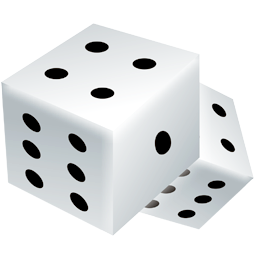 En utilisant différentes sources (votre livre, internet, mon site…), préparer un travail sur un sujet en rapport avec ce premier chapitre de l’année : Un niveau d’organisation : les éléments chimiques. Différents sujets et différents formats sont possibles, le hasard (lancer de dés) décidera du sujet que vous allez traiter ainsi que du format de votre projet.A rendre le : …………………………………………………………………… Comment rendre mon projet ? S’il est sous format informatique (podcast, interview, jeu) : rendre en ligne dans le cahier de texte EcoleDirecte la veille du jour demandéS’il est sous format papier (article, livre, jeu) : à me donner en main propre le jour demandé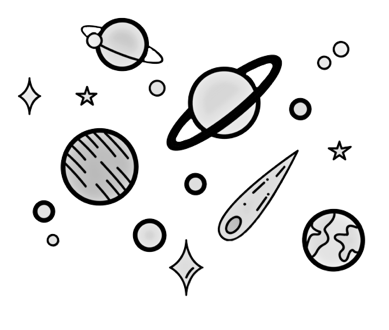 Liste des sujets :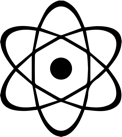 Cécilia Payne et son histoireDatation au carbone 14Les réactions nucléaires et la nucléosynthèse stellaireRadioactivité et demi-vie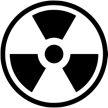 Composition chimique de l’universLa découverte de la radioactivitéListe des formats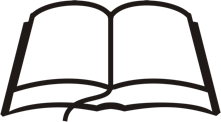 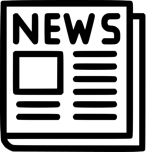 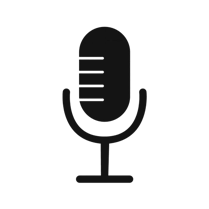 PodcastArticle de journal/de magazineMini livre pour enfants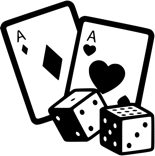 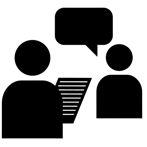 Interview (audio ou vidéo)JeuAu choixGrille d’évaluationAttention, tout plagiat d’une source (livre, internet…) sera considéré comme triche (= 0/20). Il faut donc reformuler tout ce que vous voulez utiliser !Projet de fin de chapitreChap 1Noms Prénoms :1ère ESFondFondJustesse et clarté (est-ce que vos informations sont correctes ?)/ 4 ptsComplétude (avez-vous traité entièrement de votre sujet ?)/ 3 ptsApprofondissement (êtes-vous allé plus loin que ce que raconte votre manuel ?)/ 2 ptsQualité du français à l’écrit : grammaire, orthographe,…à l’oral : intonation, articulation, débit…/ 4 ptsFormeFormeFormat respecté/ 1 ptPrésence d’une introduction et d’une conclusion (si le format le permet) avec phrase d’accroche et phrase d’ouverture/ 4 ptsInvestissement (rendre à l’heure et de la façon demandée, qualité du travail…)/ 2 pts